Положение о межрегиональном очном конкурсе рисунков «Художественный батл - 2021»Зубр – это единственный дикий вид подсемейства Бычьих, обитающих в Европе. Он сохранился до наших дней только благодаря разведению в неволе. У Мордовского заповедника есть своя большая научная история существования зубров и целого зубропарка. На протяжении 2019-2020 годов в заповедник было завезено 16 зубров для формирования вольной популяции. Дело, к которому мы становимся причастны - это сохранение зубра, как биологического вида.Мы приглашаем неравнодушных и талантливых художников выразить свои эмоции в рисунке на тему «Зубрам в Мордовии быть!». 	Конкурс проводится с целью привлечения внимания детей к охране природы Мордовского заповедника.Участники: дети от 7 до 18 лет.Возрастные категории: - младшая возрастная группа - 7-10 лет;- средняя возрастная группа - 11-14 лет;- старшая возрастная группа - 15-18 лет.Участие могут принимать учащиеся детских художественных школ, детских школ искусств (художественных отделений), художественных кружков и средних образовательных учреждений.Порядок проведения:	Конкурс рисунков проводится 27 марта 2021 года на территории поселка Пушта. Итоги конкурса будут подведены и оглашены в день участия. Количество участников от одного образовательного учреждения регламентировано, не более 5 человек. Регистрация участников происходит по предварительной заявке (Приложение № 1) с предоставлением фамилии, имени, года рождения, населенного пункта, школы, класса по электронной почте sinkar1979@yandex.ru или телефону 89375186876, 89297470669 (Соболева Марина Александровна) в срок по 21 марта 2021 года. (21 марта - это последний день приема заявок)	Организаторы конкурса не предоставляют расходные материалы, каждый участник использует личные материалы, привезенные с собой. Условия проведения:Конкурс проводится очно.Без регистрации участие не действительно.Приготовленные заранее работы к участию не допускаются.В конкурсе могут принимать участие работы в любой из следующих техник: карандаш, перо, фломастер, шариковый карандаш, краски, пастель, угольный карандаш, мел и т.д. Размер картины фиксированный: формат A3 (297х420 мм.). Критериями для оценки работ являются: оригинальность идеи, творческий подход и соответствие заявленной теме «Зубрам в Мордовии быть!».  Награждение:Конкурсный отбор работ участников осуществляется на основе экспертных оценок, которые выставляются членами конкурсной комиссии. Участникам, занявшим 1, 2 и 3 места в каждой возрастной группе, будут вручены грамоты и памятные призы. Администрация заповедника оставляет за собой право использования работ участников в создании сувенирной продукции, брошюр, флайеров с сохранением авторства. Все руководители творческих работ детей будут отмечены благодарственными письмами от администрации заповедника.Ответственный организатор: Соболева Марина Александровна - 89375186876, 89297470669 Директор ФГБУ «Заповедная Мордовия» Ручин А.Б.Приложение №1  АНКЕТА-ЗАЯВКА на межрегиональный очный конкурс рисунков «Художественный батл - 2021», тема «Зубрам в Мордовии быть!»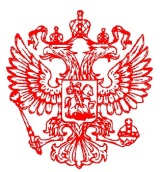 МИНПРИРОДЫ РОССИИФедеральное государственное бюджетное учреждение «Объединенная дирекция Мордовского государственного природного заповедника имени П.Г. Смидовича и национального парка «Смольный»(ФГБУ «Заповедная Мордовия»)д. 30, ул. Красная, г. Саранск,Республика Мордовия, 430005,тел./факс (8342) 27-20-01сайт: http://zapoved-mordovia.rue-mail: zapoved-mordovia@mail.ru________________№ _________На № ___________ от __________Ф.И.О. Дата рождения, полных летЭлектронный адрес, телефон Город, школа, класс Ф.И.О. руководителя, должность, контактные данные 